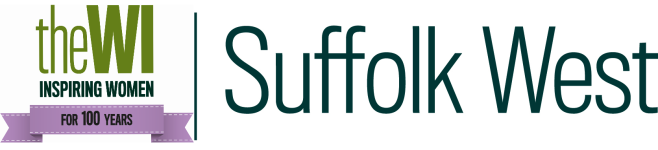 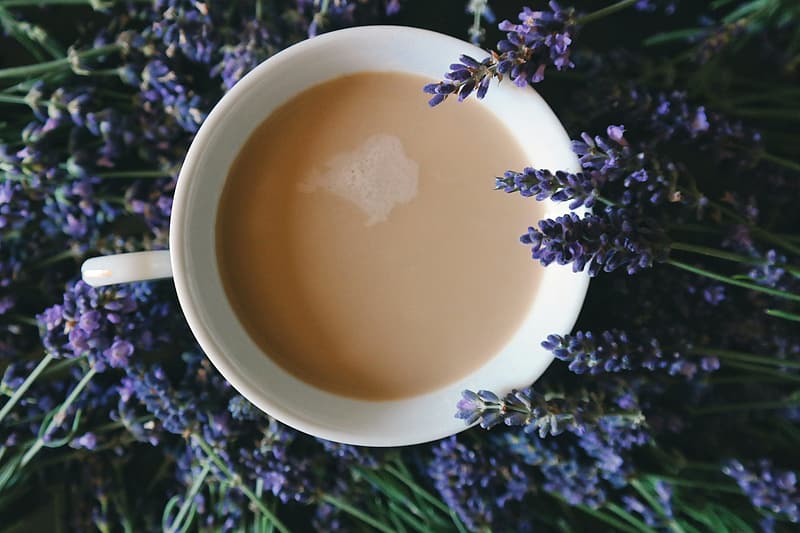 TEA UNDER THE WILLOW TREEAn informal alfresco buffet style afternoon tea at The Crown, Stoke By NaylandWednesday 17th June3-4.30PMThe Crown, Stoke by Nayland (CO6 4SE)
£10 per WI MEMBER This event is the first of two afternoon teas to celebrate the Centenary of our federation.To continue the celebrations we will be hosting an informal buffet style afternoon tea at The Crown in Stoke by Nayland. Weather permitting we hope to be sat in the garden under the shade of their magnificent willow tree. If the weather isn’t on our side then we will be seated inside.Please remember! Bookings represent a commitment to pay. A refund will only be made if the ticket can be re-sold. Please contact the office if you can no longer attend.………………………………………… Please detach and return……………………………………………Tea under the Willow Tree (The Crown, Stoke by Nayland) – Wednesday 17th June 2020WI ……………………………............................ Contact Name…………………………….…………………….Tel …………………………………..................  Email address ……………………………………………………Please Invoice our WI for ………. tickets required @ £10 per member.Return to: SWFWI Office, Unit 11, Park Farm Business Centre, Fornham St Genevieve, Bury St Edmunds, IP28 6TS| 01284 336645 | office.swfwi@gmail.comNamePhone NumberDietary Requirements